Wtorek 21kwietniaTemat : Dzień Ziemi Kochane dzieciaczki Jutro mamy Dzień Ziemi Dziś popracujemy bez podręcznikówJeśli nie masz możliwość wydruku, poproś mamę, tatę lub rodzeństwo o pomoc i postaraj się wykonać zadania na miarę możliwości 1. Co to jest ekologia?Ekologia jest jedną z nauk, która zajmuje się przyrodą, czyli wszystkim, co nas otacza. Ekologia w dosłownym tłumaczeniu z języka greckiego oznacza naukę o domu. Środowisko to przecież nasz dom, miejsce, w którym żyjemy. To właśnie w nim dorastamy, uczymy się nowych rzeczy. Ekologia bada wszystkie zależności pomiędzy każdym organizmem zamieszkującym nasze środowisko. To znaczy, że w jej zakres wchodzą oddziaływania nie tylko ludzi, ale również zwierząt oraz roślin.2. Obejrzyj uważnie film kopiując link w przeglądarkęhttps://www.youtube.com/watch?v=zleExE18fqQ&t=6s 3 Posłuchaj piosenki kilka razy i spróbuj zaśpiewaćhttps://www.youtube.com/watch?v=uJBvuP8jEzs piosenkahttps://www.youtube.com/watch?v=uJBvuP8jEzs 4. Rozwiąż krzyżówkę 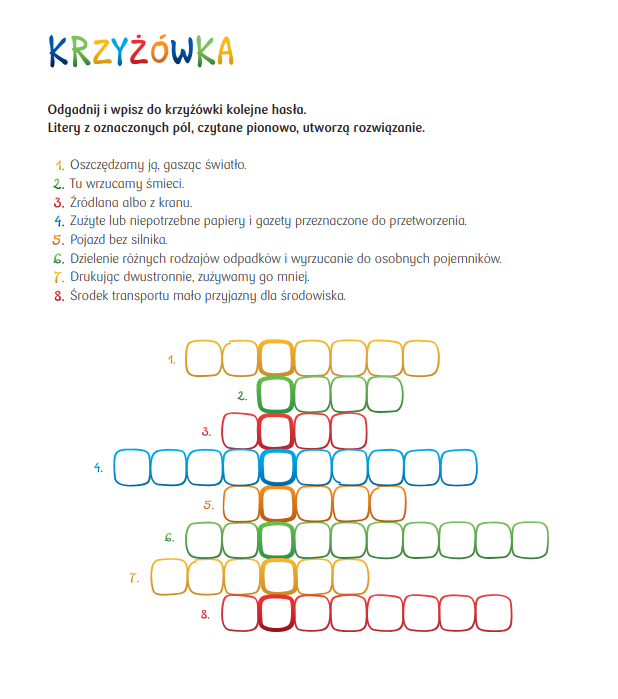 5. Przepisz życzenia dla Ziemi na ładnie ozdobionej kartce, zrób zdjęcie i proszę prześlij do mnie Moja Ziemio ukochanażyczę słońca Ci od rana,Czystej wody i powietrza,Żebyś była coraz lepsza.Pięknych pól i czystych lasów,trochę chmurek, śpiewu ptaków,pięknych kwiatów letnią porą,boś Ty naszą jest podporą.Bardzo wszyscy Cię kochamyi się bardzo postaramy,by najmniejszy skrawek Twójczysty był, jak wody zdrój.